Appendix IIRB DeterminationExploratory Semi-structured Interviews on Retail Food Loss—Wave 2Agency: Economic Research Service 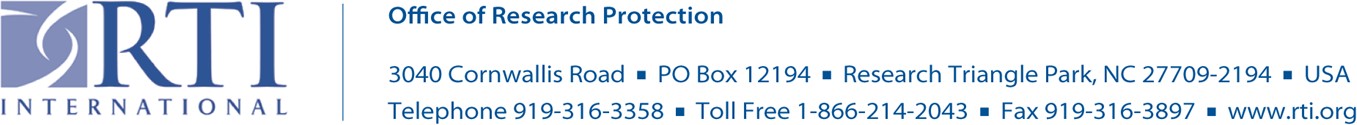 NOT HUMAN RESEARCH DETERMINATIONFebruary 1, 2019 Sheryl Cates919-541-6810, x26810scc@rti.orgDear Sheryl Cates:On 1/31/2019, the IRB reviewed the following submission:The IRB determined that the proposed activity is not research involving human subjects as defined by DHHS regulations.Although RTI IRB oversight of this activity is not required, this determination applies only to the activities described in the IRB submission and may not apply should any changes be made. If the nature or scope of the activity changes and there are questions about whether the revised activities constitute human subjects research, you should contact the IRB to discuss whether a new submission and determination is necessary.Sincerely,The RTI Office of Research Protection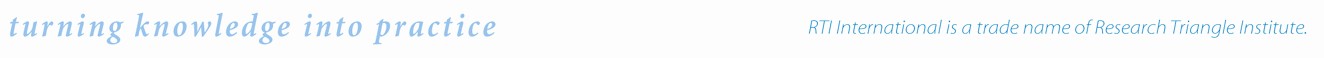 Type of Review:Initial StudyTitle:Retail-Level Loss Factors for Loss-Adjusted Food Availability (LAFA) SeriesInvestigator:Sheryl CatesIRB ID:STUDY00020471Funding Source:USDA ERSCustomer/Client Name:USDA ERSProject/Proposal Number:0216673.001.008Contract/Grant Number:1232SB18F033IND, IDE, or HDE:None